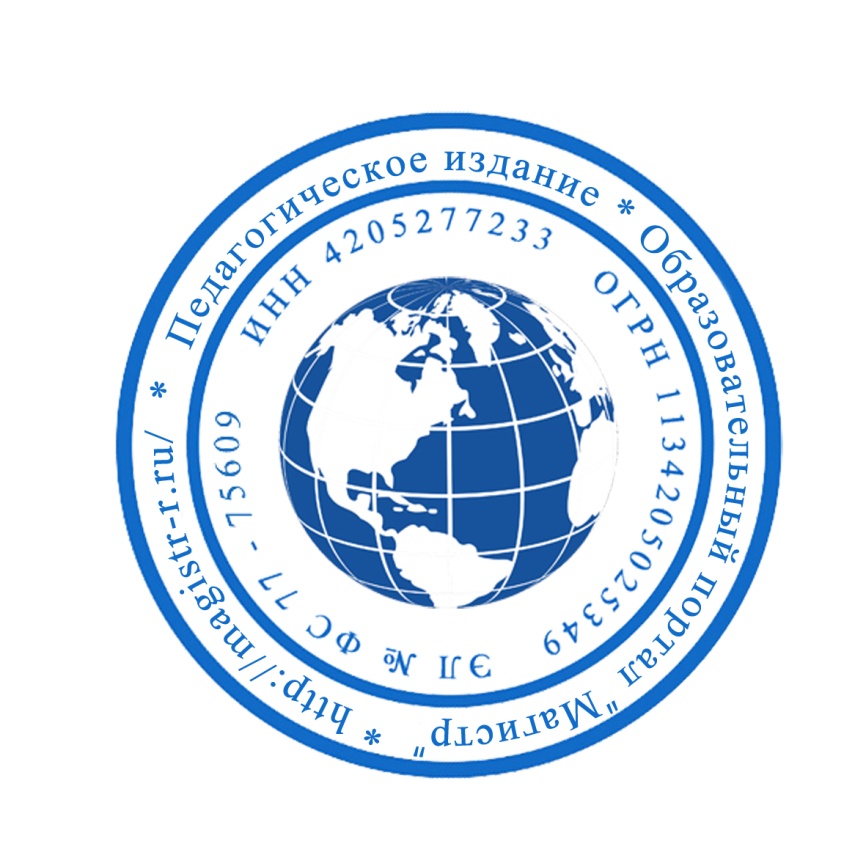 СМИ «Магистр»Серия ЭЛ № ФС 77 – 75609 от 19.04.2019г.(РОСКОМНАДЗОР, г. Москва)Председатель оргкомитета: Ирина Фёдоровна К.Тлф. 8-923-606-29-50Е-mail: metodmagistr@mail.ruОфициальный сайт: https://magistr-r.ru/Приказ №002 от 05.06.2020г.О назначении участников конкурса "Бескрайний космос"Уважаемые участники, если по каким – либо причинам вы не получили электронные свидетельства в установленный срок до 15.06.2020г. или почтовое извещение в период до 20.07.2020г., просьба обратиться для выяснения обстоятельств, отправки почтового номера, копий свидетельств и т.д. на эл. адрес: metodmagistr@mail.ru№Населенный пункт, область, город.УчастникСтепень/ результат1ГКОУ РО «Ростовская-на-Дону санаторная школа-интернат № 74» (Красносулинский филиал)12ГУ ЯО «Угличский детский дом»33ГКОУ «Волгоградская школа-интернат №3»34БОУ ЧР «Ибресинская ОШ-интернат для обучающихся с ОВЗ»15МБОУ «Калачевская СОШ», Кемеровская область Прокопьевский муниципальный округ п. КалачевоКоролева Татьяна Федоровна, Глумов Тимофей Павлович26ГБОУ СО "Екатеринбургская школа-интернат №6"1,2,37МБДОУ ДС №67 «Умка», г. НижневартовскОсинцева Наталья ВладимировнаМедведев Андрей28МБДОУ № 15, г. БалашихаНедельская Татьяна СергеевнаСмахтин Савелий Артёмович19КГБОУ Минусинская школа - интернат1,310КГБОУ Минусинская школа - интернат311Г. МоскваИншакова Виктория212ГКОУ «Школа-интернат № 95»313МАОУСОШ №22, г. ТаганрогКареева Маргарита АнатольевнаМедведев Вячеслав Александрович114ОКОУ «Курская школа-интернат»1,315ГБОУ РО Новошахтинская школа-интернат2